Supplementary Material: Gene-environment interplay in associations between maternal drinking and offspring emotional and behavioral problemsSupplementary Tables	3Table S 1. Selective attrition on main study variables	3Table S2: Model-fitting: Tier 1 covariates	3Table S3: Model-fitting: Tier 2 covariates	4Table S4: Model-fitting: Tier 3 covariates	4Table S5: Model-fitting: Multi-level models	5Table S6: Top SNPs from single-SNP models	5Table S7: Model-fitting (xPGS): Tier 1 covariates	6Table S8: Model-fitting (xPGS): Tier 2 covariates	6Table S9: Model-fitting (xPGS): Tier 3 covariates	6Table S10: Model-fitting (xPGS): Multi-level models	6Table S11: FDR corrected p-values for xPGS results	6Table S12: Sensitivity analysis: within-wave main effects of maternal at-risk drinking in models incorporating Tier 2 covariates with and without maternal prenatal smoking	7Table S13: Sensitivity analysis: within-wave interaction effects of maternal at-risk drinking with PGS moderators in models incorporating Tier 2 covariates with and without maternal prenatal smoking	7Supplementary figures	9Figure S 1. Exposure-by-xPGS interaction effects in the most adjusted models presented as changes in the overall effect of the exposure at different values of the xPGS moderator	9Supplementary methods	10Methods S1: Items from the child behavior checklist included in the MoBa questionnaires completed when the children were 1.5, 3 and 5 years old.	10Methods S2: Deviations from pre-registration	11Methods S3: R packages used in analyses	12Supplementary TablesTable S 1. Selective attrition on main study variables
Notes: Continued participation is defined as providing data at both the first and final included wave; discontinued participation is defined as providing data at the first but not the final included wave; PGS = polygenic scoreTable S2: Model-fitting: Tier 1 covariatesTable S3: Model-fitting: Tier 2 covariatesTable S4: Model-fitting: Tier 3 covariatesTable S5: Model-fitting: Multi-level modelsTable S6: Top SNPs from single-SNP modelsTable S7: Model-fitting (xPGS): Tier 1 covariatesTable S8: Model-fitting (xPGS): Tier 2 covariatesTable S9: Model-fitting (xPGS): Tier 3 covariatesTable S10: Model-fitting (xPGS): Multi-level modelsNote: missing values (other than in the case of baseline unconstrained models) indicate that models did not converge with standard setupTable S11: FDR corrected p-values for xPGS resultsTable S12: Sensitivity analysis: within-wave main effects of maternal at-risk drinking in models incorporating Tier 2 covariates with and without maternal prenatal smokingTable S13: Sensitivity analysis: within-wave interaction effects of maternal at-risk drinking with PGS moderators in models incorporating Tier 2 covariates with and without maternal prenatal smokingSupplementary figures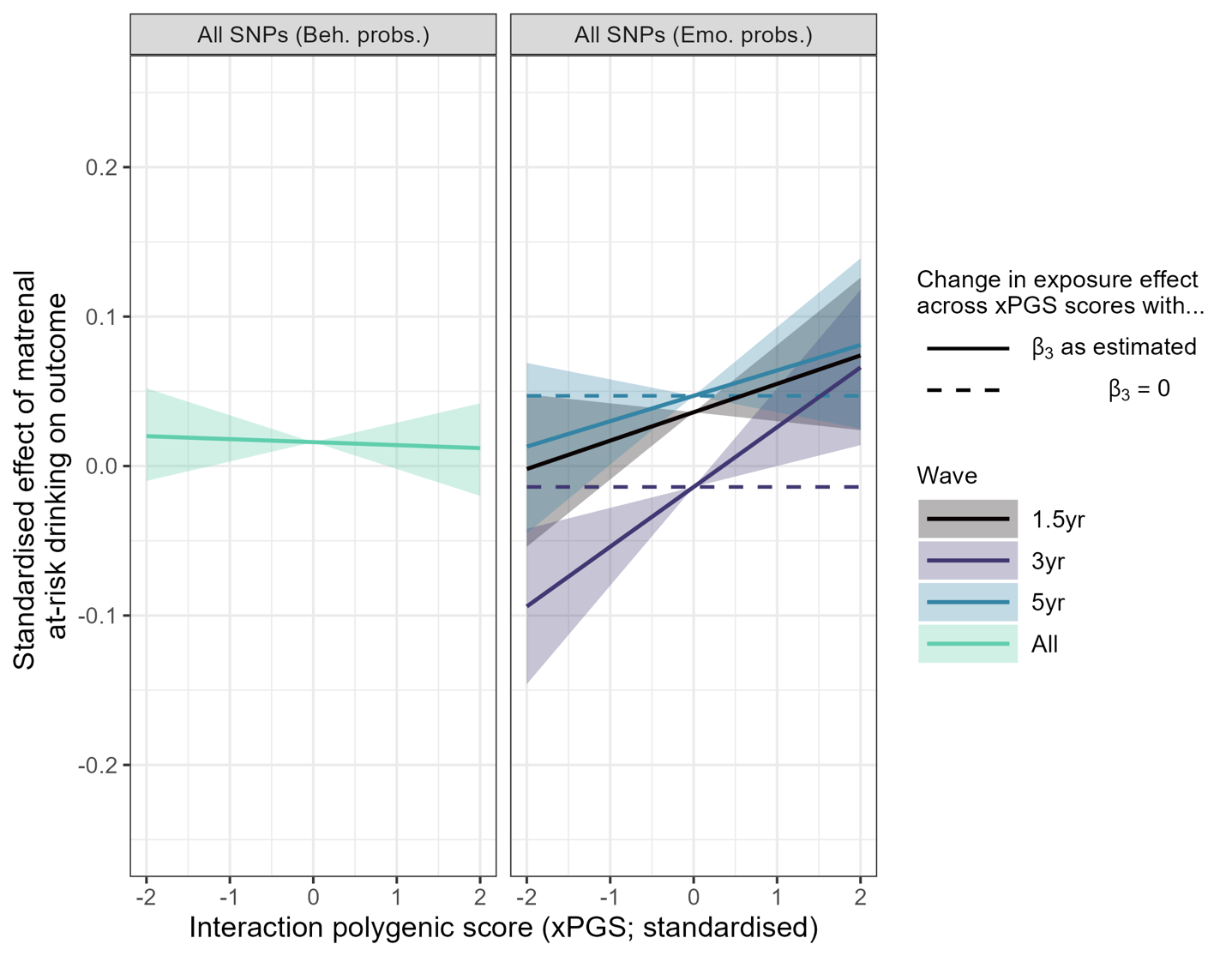 Figure S 1. Exposure-by-xPGS interaction effects in the most adjusted models presented as changes in the overall effect of the exposure at different values of the xPGS moderator Notes: xPGS were computed based on interaction effect estimates for all independent SNPs from ADHD, PTSD, and neuroticism (N=17,133) averaged across all waves of an outcomeSupplementary methodsMethods S1: Items from the child behavior checklist included in the MoBa questionnaires completed when the children were 1.5, 3 and 5 years old.Methods S2: Deviations from pre-registrationMethods S3: R packages used in analysesArnold, Jeffrey B. 2021. Ggthemes: Extra Themes, Scales and Geoms for ’Ggplot2’. https://CRAN.R-project.org/package=ggthemes.Hallquist, Michael N., and Joshua F. Wiley. 2018. “MplusAutomation: An R Package for Facilitating Large-Scale Latent Variable Analyses in Mplus.” Structural Equation Modeling, 1–18. https://doi.org/10.1080/10705511.2017.1402334.Hannigan, Laurie. 2022. Phenotools: Facilitates Reproducible Workflows with Data from MoBa and Linked Registry Sources. https://github.com/psychgen/phenotools.Izrailev, Sergei. 2021. Tictoc: Functions for Timing r Scripts, as Well as Implementations of Stack and List Structures. https://CRAN.R-project.org/package=tictoc.Pedersen, Thomas Lin. 2020. Patchwork: The Composer of Plots. https://CRAN.R-project.org/package=patchwork.Rodríguez-Sánchez, Francisco, Connor P. Jackson, and Shaurita D. Hutchins. 2022. Grateful: Facilitate Citation of r Packages. https://github.com/Pakillo/grateful.Rosseel, Yves. 2012. “lavaan: An R Package for Structural Equation Modeling.” Journal of Statistical Software 48 (2): 1–36. https://www.jstatsoft.org/v48/i02/.Wickham, Hadley, Mara Averick, Jennifer Bryan, Winston Chang, Lucy D’Agostino McGowan, Romain François, Garrett Grolemund, et al. 2019. “Welcome to the tidyverse.” Journal of Open Source Software 4 (43): 1686. https://doi.org/10.21105/joss.01686.MeasureMean (continued participation)Mean (discontinued participation)Difference95% CI (lower)(upper)tp-valueCBCL emotional (18m)1.2971.361-0.064-0.083-0.046-6.8630.000CBCL behavioural (18m)3.8514.033-0.182-0.214-0.149-11.0320.000Maternal at-risk drinking (18m)0.1720.225-0.053-0.061-0.044-12.1860.000Neurot. PGS (child)-0.0100.002-0.011-0.0280.006-1.3100.190PTSD PGS (child)-0.0130.002-0.014-0.0310.002-1.6930.090ADHD PGS (child)-0.0340.002-0.035-0.052-0.019-4.1730.000Height PGS (child)0.014-0.0030.0170.0000.0331.9720.049OutcomePGS moderatorModelAICBICChisqChisq diffDf diffp-valuecbcl_ext_cneurot2018unconstrained-1648337-1647990242.056cbcl_ext_cneurot2018betas-1648327-1648038264.48719.06960.004cbcl_ext_cneurot2018betas+resids-1648330-1648060265.19918.84580.016cbcl_int_cneurot2018unconstrained-1654637-165429071.466cbcl_int_cneurot2018betas-1654634-165434586.12512.91460.044cbcl_int_cneurot2018betas+resids-1654637-165436787.58711.71680.164cbcl_ext_cptsd2019unconstrained-1643036-1642689242.092cbcl_ext_cptsd2019betas-1643031-1642742259.13614.37060.026cbcl_ext_cptsd2019betas+resids-1643034-1642764259.88914.40880.072cbcl_int_cptsd2019unconstrained-1649326-164897966.529cbcl_int_cptsd2019betas-1649322-164903382.75714.99860.020cbcl_int_cptsd2019betas+resids-1649325-164905584.10513.15380.107cbcl_ext_cadhdunconstrained-1643172-1642825236.272cbcl_ext_cadhdbetas-1643141-1642852278.90536.40660.000cbcl_ext_cadhdbetas+resids-1643145-1642875279.12434.99180.000cbcl_int_cadhdunconstrained-1649201-164885471.531cbcl_int_cadhdbetas-1649192-164890392.40118.64160.005cbcl_int_cadhdbetas+resids-1649195-164892593.77816.30780.038cbcl_ext_cheight2unconstrained-1639807-1639460251.032cbcl_ext_cheight2betas-1639801-1639512268.88315.03960.020cbcl_ext_cheight2betas+resids-1639804-1639534269.76915.16280.056cbcl_int_cheight2unconstrained-1646142-164579466.119cbcl_int_cheight2betas-1646137-164584882.28814.40860.025cbcl_int_cheight2betas+resids-1646140-164587083.62612.81380.118OutcomePGS moderatorModelAICBICChisqChisq diffDf diffp-valuecbcl_ext_cneurot2018unconstrained-3153435-3153001158.859cbcl_ext_cneurot2018betas-3153423-3153047182.59421.17360.002cbcl_ext_cneurot2018betas+resids-3153426-3153070183.70321.06380.007cbcl_int_cneurot2018unconstrained-3159661-315922761.708cbcl_int_cneurot2018betas-3159656-315928078.39014.72160.023cbcl_int_cneurot2018betas+resids-3159659-315930280.06813.40980.099cbcl_ext_cptsd2019unconstrained-3144753-3144319160.745cbcl_ext_cptsd2019betas-3144750-3144374175.52113.02760.043cbcl_ext_cptsd2019betas+resids-3144753-3144396176.61613.33980.101cbcl_int_cptsd2019unconstrained-3151027-315059354.697cbcl_int_cptsd2019betas-3151024-315064869.94714.22860.027cbcl_int_cptsd2019betas+resids-3151026-315067071.40512.63780.125cbcl_ext_cadhdunconstrained-3144651-3144217155.866cbcl_ext_cadhdbetas-3144621-3144245197.63837.07760.000cbcl_ext_cadhdbetas+resids-3144624-3144268198.07335.54480.000cbcl_int_cadhdunconstrained-3150539-315010560.343cbcl_int_cadhdbetas-3150531-315015579.75617.87760.007cbcl_int_cadhdbetas+resids-3150534-315017781.48815.87080.044cbcl_ext_cheight2unconstrained-3135289-3134855168.254cbcl_ext_cheight2betas-3135286-3134910183.77813.57260.035cbcl_ext_cheight2betas+resids-3135288-3134932184.96813.97080.083cbcl_int_cheight2unconstrained-3141545-314111154.082cbcl_int_cheight2betas-3141542-314116669.54014.05560.029cbcl_int_cheight2betas+resids-3141544-314118771.14912.69380.123OutcomePGS moderatorModelAICBICChisqChisq diffDf diffp-valuecbcl_ext_cneurot2018unconstrained-4667546-4666939172.055cbcl_ext_cneurot2018betas-4667539-4666990191.05416.85460.010cbcl_ext_cneurot2018betas+resids-4667542-4667012192.16117.01880.030cbcl_int_cneurot2018unconstrained-4673799-467319268.701cbcl_int_cneurot2018betas-4673791-467324188.61217.88860.007cbcl_int_cneurot2018betas+resids-4673793-467326390.36416.01980.042cbcl_ext_cptsd2019unconstrained-4701287-4700680177.030cbcl_ext_cptsd2019betas-4701285-4700735191.25112.55060.051cbcl_ext_cptsd2019betas+resids-4701288-4700757192.35512.92580.114cbcl_int_cptsd2019unconstrained-4707634-470702767.450cbcl_int_cptsd2019betas-4707630-470708183.25914.49660.025cbcl_int_cptsd2019betas+resids-4707632-470710284.88713.06380.110cbcl_ext_cadhdunconstrained-4676956-4676349173.023cbcl_ext_cadhdbetas-4676920-4676371221.03942.36460.000cbcl_ext_cadhdbetas+resids-4676924-4676393221.49440.73680.000cbcl_int_cadhdunconstrained-4682853-468224684.585cbcl_int_cadhdbetas-4682841-4682292108.65521.99460.001cbcl_int_cadhdbetas+resids-4682844-4682313110.44419.35180.013cbcl_ext_cheight2unconstrained-4657766-4657159179.784cbcl_ext_cheight2betas-4657763-4657213195.43313.62760.034cbcl_ext_cheight2betas+resids-4657766-4657235196.61814.07280.080cbcl_int_cheight2unconstrained-4664054-466344760.516cbcl_int_cheight2betas-4664054-466350473.02511.37860.077cbcl_int_cheight2betas+resids-4664056-466352674.52610.44380.235OutcomePGS moderatorModelAICBICChisqChisq diffDf diffp-valuecbcl_ext_cneurot2018unconstrained35574113558938cbcl_ext_cneurot2018betas3557413355884423.031100.011cbcl_ext_cneurot2018betas+resids35573823558775-0.193141.000cbcl_int_cneurot2018unconstrained35523263553853cbcl_int_cneurot2018betas3552327355375923.546100.009cbcl_int_cneurot2018betas+resids3552319355371218.380140.190cbcl_ext_cptsd2019unconstrained35585203560047cbcl_ext_cptsd2019betas3558516355994716.909100.076cbcl_ext_cptsd2019betas+resids35584863559879-6.733141.000cbcl_int_cptsd2019unconstrained35534703554997cbcl_int_cptsd2019betas3553474355490526.692100.003cbcl_int_cptsd2019betas+resids3553467355486021.889140.081cbcl_ext_cadhdunconstrained35585903560118cbcl_ext_cadhdbetas3558630356006162.883100.000cbcl_ext_cadhdbetas+resids3558605355999853.087140.000cbcl_int_cadhdunconstrained35537803555308cbcl_int_cadhdbetas3553791355522233.773100.000cbcl_int_cadhdbetas+resids3553782355517525.659140.029cbcl_ext_cheight2unconstrained35517023553229cbcl_ext_cheight2betas3551702355313421.103100.020cbcl_ext_cheight2betas+resids355167935530726.097140.964cbcl_int_cheight2unconstrained35466043548132cbcl_int_cheight2betas3546602354803318.669100.045cbcl_int_cheight2betas+resids3546593354798614.278140.429PGS traitSNP IDChromosomePositionA1OutcomeBetap-valueptsd2019rs1143572443160592059Gcbcl_int_c_3yr0.1762.70 x 10-6neurot2018rs175972881853177208Gcbcl_int_c_3yr-0.0643.10 x 10-6neurot2018rs110759521672999690Ccbcl_ext_c_5yr-0.0609.80 x 10-6adhdrs99213951673001957Acbcl_ext_c_5yr-0.0591.19 x 10-5ptsd2019rs141912297335789001Acbcl_int_c_18m0.1551.20 x 10-5adhdrs1105905512127761495Tcbcl_int_c_18m0.0671.40 x 10-5neurot2018rs1105905012127754915Tcbcl_int_c_18m0.0572..40 x 10-5neurot2018rs27055702142422020Gcbcl_ext_c_5yr0.0642.46 x 10-5ptsd2019rs96034151339325655Acbcl_int_c_5yr0.1692.64 x 10-5ptsd2019rs129624691836480665Acbcl_int_c_3yr0.0703.51 x 10-5ptsd2019rs60936482041094598Tcbcl_int_c_18m0.0373.83 x 10-5adhdrs75810572115958079Gcbcl_ext_c_3yr0.0913.90 x 10-5ptsd2019rs25674691770739580Tcbcl_ext_c_3yr-0.0404.46 x 10-5neurot2018rs35824449529893311Acbcl_ext_c_18m-0.0376.00 x 10-5ptsd2019rs11251073102197460Acbcl_int_c_18m0.0336.75 x 10-5OutcomePGS moderatorModelAICBICChisqChisq diffDf diffp-valuecbcl_ext_cAll SNPs (Beh. probs.)unconstrained-445615.2-445308.684.885cbcl_ext_cAll SNPs (Beh. probs.)betas-445617.4-445361.994.6798.35360.213cbcl_ext_cAll SNPs (Beh. probs.)betas+resids-445619.9-445381.596.1879.00180.342cbcl_int_cAll SNPs (Emo. probs.)unconstrained-460553.5-460246.926.671cbcl_int_cAll SNPs (Emo. probs.)betas-460551.5-460296.040.72812.30560.055cbcl_int_cAll SNPs (Emo. probs.)betas+resids-460538.1-460299.758.06421.37480.006OutcomePGS moderatorModelAICBICChisqChisq diffDf diffp-valuecbcl_ext_cAll SNPs (Beh. probs.)unconstrained-905491.5-905108.358.278cbcl_ext_cAll SNPs (Beh. probs.)betas-905491.3-905159.170.55510.80460.095cbcl_ext_cAll SNPs (Beh. probs.)betas+resids-905493.9-905178.871.86711.01780.201cbcl_int_cAll SNPs (Emo. probs.)unconstrained-921845.5-921462.330.949cbcl_int_cAll SNPs (Emo. probs.)betas-921848.2-921516.040.2908.54760.201cbcl_int_cAll SNPs (Emo. probs.)betas+resids-921835.8-921520.756.63117.86280.022OutcomePGS moderatorModelAICBICChisqChisq diffDf diffp-valuecbcl_ext_cAll SNPs (Beh. probs.)unconstrained-1354521-135398470.247cbcl_ext_cAll SNPs (Beh. probs.)betas-1354527-135404176.3575.34660.500cbcl_ext_cAll SNPs (Beh. probs.)betas+resids-1354529-135406177.6975.99480.648cbcl_int_cAll SNPs (Emo. probs.)unconstrained-1370860-137032343.903cbcl_int_cAll SNPs (Emo. probs.)betas-1370865-137038050.2616.06260.416cbcl_int_cAll SNPs (Emo. probs.)betas+resids-1370853-137038466.55015.95580.043OutcomePGS moderatorModelAICBICChisqChisq diffDf diffp-valuecbcl_ext_cAll SNPs (Beh. probs.)unconstrained10894651090817cbcl_ext_cAll SNPs (Beh. probs.)betas1089457109072412.204100.272cbcl_ext_cAll SNPs (Beh. probs.)betas+resids1089475109070831.853140.004cbcl_int_cAll SNPs (Emo. probs.)unconstrained10987181100070cbcl_int_cAll SNPs (Emo. probs.)betascbcl_int_cAll SNPs (Emo. probs.)betas+resids1098732109996534.453140.002OutcomePGS moderatorAccepted constraintsWaveBetap-valueFDR-corrected p-valuecbcl_ext_cAll SNPs (Beh. probs.)Betas onlyall-0.0020.7550.755cbcl_int_cAll SNPs (Emo. probs.)None18m0.0190.1360.272cbcl_int_cAll SNPs (Emo. probs.)None3yr0.0400.0030.012cbcl_int_cAll SNPs (Emo. probs.)None5yr0.0170.2350.313OutcomeWaveModelβ    SE p95% CI 95% CI CBCL behavioural18mTier 2 covariates        0.064 0.010  0.000  0.045 0.083CBCL behavioural3yrTier 2 covariates        0.026 0.010  0.006  0.008 0.045CBCL behavioural5yrTier 2 covariates        0.060 0.014  0.000  0.031 0.088CBCL behavioural18mTier 2 covariates + prenatal m. smoking    0.057 0.010  0.000  0.038 0.076CBCL behavioural3yrTier 2 covariates + prenatal m. smoking    0.020 0.010  0.039  0.001 0.039CBCL behavioural5yrTier 2 covariates + prenatal m. smoking    0.054 0.014  0.000  0.025 0.082CBCL emotional18mTier 2 covariates        0.058 0.011  0.000  0.037 0.080CBCL emotional3yrTier 2 covariates        0.025 0.010  0.015  0.005 0.046CBCL emotional5yrTier 2 covariates        0.008 0.014  0.554 -0.019 0.035CBCL emotional18mTier 2 covariates + prenatal m. smoking    0.051 0.011  0.000  0.029 0.072CBCL emotional3yrTier 2 covariates + prenatal m. smoking    0.019 0.010  0.066 -0.001 0.039CBCL emotional5yrTier 2 covariates + prenatal m. smoking    0.005 0.014  0.741 -0.022 0.031CBCL behavioural18mTier 2 covariates        0.063 0.010  0.000  0.044 0.082CBCL behavioural3yrTier 2 covariates        0.027 0.010  0.005  0.008 0.046CBCL behavioural5yrTier 2 covariates        0.057 0.015  0.000  0.028 0.086CBCL behavioural18mTier 2 covariates + prenatal m. smoking    0.057 0.010  0.000  0.038 0.076CBCL behavioural3yrTier 2 covariates + prenatal m. smoking    0.020 0.010  0.034  0.002 0.039CBCL behavioural5yrTier 2 covariates + prenatal m. smoking    0.051 0.015  0.000  0.023 0.080CBCL emotional18mTier 2 covariates        0.059 0.011  0.000  0.037 0.081CBCL emotional3yrTier 2 covariates        0.026 0.010  0.013  0.005 0.046CBCL emotional5yrTier 2 covariates        0.008 0.014  0.576 -0.019 0.035CBCL emotional18mTier 2 covariates + prenatal m. smoking    0.052 0.011  0.000  0.030 0.074CBCL emotional3yrTier 2 covariates + prenatal m. smoking    0.019 0.010  0.063 -0.001 0.040CBCL emotional5yrTier 2 covariates + prenatal m. smoking    0.004 0.014  0.754 -0.023 0.031CBCL behavioural18mTier 2 covariates        0.063 0.010  0.000  0.044 0.082CBCL behavioural3yrTier 2 covariates        0.027 0.010  0.005  0.008 0.046CBCL behavioural5yrTier 2 covariates        0.057 0.014  0.000  0.029 0.085CBCL behavioural18mTier 2 covariates + prenatal m. smoking    0.057 0.010  0.000  0.038 0.076CBCL behavioural3yrTier 2 covariates + prenatal m. smoking    0.021 0.010  0.031  0.002 0.040CBCL behavioural5yrTier 2 covariates + prenatal m. smoking    0.051 0.014  0.000  0.023 0.079CBCL emotional18mTier 2 covariates        0.059 0.011  0.000  0.037 0.080CBCL emotional3yrTier 2 covariates        0.026 0.010  0.012  0.006 0.047CBCL emotional5yrTier 2 covariates        0.008 0.014  0.532 -0.018 0.035CBCL emotional18mTier 2 covariates + prenatal m. smoking    0.051 0.011  0.000  0.029 0.073CBCL emotional3yrTier 2 covariates + prenatal m. smoking    0.020 0.010  0.058 -0.001 0.040CBCL emotional5yrTier 2 covariates + prenatal m. smoking    0.005 0.014  0.725 -0.022 0.031CBCL behavioural18mTier 2 covariates        0.065 0.010  0.000  0.046 0.084CBCL behavioural3yrTier 2 covariates        0.028 0.010  0.003  0.010 0.047CBCL behavioural5yrTier 2 covariates        0.060 0.015  0.000  0.032 0.089CBCL behavioural18mTier 2 covariates + prenatal m. smoking    0.058 0.010  0.000  0.039 0.077CBCL behavioural3yrTier 2 covariates + prenatal m. smoking    0.022 0.010  0.024  0.003 0.041CBCL behavioural5yrTier 2 covariates + prenatal m. smoking    0.054 0.015  0.000  0.026 0.083CBCL emotional18mTier 2 covariates        0.059 0.011  0.000  0.038 0.081CBCL emotional3yrTier 2 covariates        0.025 0.010  0.019  0.004 0.045CBCL emotional5yrTier 2 covariates        0.011 0.014  0.426 -0.016 0.038CBCL emotional18mTier 2 covariates + prenatal m. smoking    0.052 0.011  0.000  0.030 0.073CBCL emotional3yrTier 2 covariates + prenatal m. smoking    0.018 0.010  0.080 -0.002 0.039CBCL emotional5yrTier 2 covariates + prenatal m. smoking    0.007 0.014  0.591 -0.020 0.034OutcomeWaveModelPGS Moderatorβ    SE p95% CI 95% CI CBCL beh.18mTier 2 covariates     Neuroticism  -0.004 0.006  0.544 -0.017 0.009CBCL beh.3yrTier 2 covariates     Neuroticism   0.015 0.006  0.016  0.003 0.028CBCL beh.5yrTier 2 covariates     Neuroticism   0.007 0.008  0.426 -0.010 0.023CBCL beh.18mTier 2 covariates + prenatal m. smoking Neuroticism  -0.004 0.006  0.521 -0.017 0.008CBCL beh.3yrTier 2 covariates + prenatal m. smoking Neuroticism   0.015 0.006  0.016  0.003 0.028CBCL beh.5yrTier 2 covariates + prenatal m. smoking Neuroticism   0.007 0.008  0.409 -0.010 0.024CBCL emo.18mTier 2 covariates     Neuroticism   0.008 0.007  0.304 -0.007 0.022CBCL emo.3yrTier 2 covariates     Neuroticism  -0.002 0.007  0.785 -0.016 0.012CBCL emo.5yrTier 2 covariates     Neuroticism   0.007 0.009  0.464 -0.011 0.024CBCL emo.18mTier 2 covariates + prenatal m. smoking Neuroticism   0.007 0.007  0.326 -0.007 0.022CBCL emo.3yrTier 2 covariates + prenatal m. smoking Neuroticism  -0.002 0.007  0.771 -0.016 0.012CBCL emo.5yrTier 2 covariates + prenatal m. smoking Neuroticism   0.007 0.009  0.464 -0.011 0.024CBCL beh.18mTier 2 covariates     PTSD   0.001 0.006  0.850 -0.011 0.013CBCL beh.3yrTier 2 covariates     PTSD   0.004 0.006  0.539 -0.009 0.016CBCL beh.5yrTier 2 covariates     PTSD  -0.002 0.008  0.810 -0.019 0.015CBCL beh.18mTier 2 covariates + prenatal m. smoking PTSD   0.001 0.006  0.874 -0.011 0.013CBCL beh.3yrTier 2 covariates + prenatal m. smoking PTSD   0.004 0.006  0.527 -0.008 0.016CBCL beh.5yrTier 2 covariates + prenatal m. smoking PTSD  -0.001 0.008  0.862 -0.018 0.015CBCL emo.18mTier 2 covariates     PTSD  -0.007 0.007  0.309 -0.021 0.007CBCL emo.3yrTier 2 covariates     PTSD  -0.013 0.007  0.061 -0.026 0.001CBCL emo.5yrTier 2 covariates     PTSD  -0.003 0.008  0.746 -0.019 0.013CBCL emo.18mTier 2 covariates + prenatal m. smoking PTSD  -0.007 0.007  0.301 -0.021 0.007CBCL emo.3yrTier 2 covariates + prenatal m. smoking PTSD  -0.013 0.007  0.061 -0.026 0.001CBCL emo.5yrTier 2 covariates + prenatal m. smoking PTSD  -0.002 0.008  0.771 -0.018 0.014CBCL beh.18mTier 2 covariates     ADHD   0.004 0.007  0.520 -0.009 0.017CBCL beh.3yrTier 2 covariates     ADHD  -0.007 0.007  0.287 -0.020 0.006CBCL beh.5yrTier 2 covariates     ADHD   0.012 0.008  0.139 -0.004 0.029CBCL beh.18mTier 2 covariates + prenatal m. smoking ADHD   0.004 0.006  0.556 -0.009 0.017CBCL beh.3yrTier 2 covariates + prenatal m. smoking ADHD  -0.007 0.007  0.269 -0.020 0.006CBCL beh.5yrTier 2 covariates + prenatal m. smoking ADHD   0.013 0.008  0.139 -0.004 0.029CBCL emo.18mTier 2 covariates     ADHD  -0.004 0.007  0.542 -0.018 0.010CBCL emo.3yrTier 2 covariates     ADHD  -0.002 0.007  0.763 -0.016 0.011CBCL emo.5yrTier 2 covariates     ADHD   0.007 0.009  0.415 -0.010 0.025CBCL emo.18mTier 2 covariates + prenatal m. smoking ADHD  -0.005 0.007  0.497 -0.019 0.009CBCL emo.3yrTier 2 covariates + prenatal m. smoking ADHD  -0.002 0.007  0.729 -0.016 0.011CBCL emo.5yrTier 2 covariates + prenatal m. smoking ADHD   0.007 0.009  0.422 -0.010 0.025CBCL beh.18mTier 2 covariates     Height  -0.005 0.006  0.397 -0.018 0.007CBCL beh.3yrTier 2 covariates     Height  -0.002 0.007  0.780 -0.015 0.011CBCL beh.5yrTier 2 covariates     Height   0.003 0.009  0.786 -0.016 0.021CBCL beh.18mTier 2 covariates + prenatal m. smoking Height  -0.005 0.006  0.405 -0.018 0.007CBCL beh.3yrTier 2 covariates + prenatal m. smoking Height  -0.002 0.007  0.790 -0.015 0.011CBCL beh.5yrTier 2 covariates + prenatal m. smoking Height   0.001 0.009  0.874 -0.017 0.020CBCL emo.18mTier 2 covariates     Height  -0.006 0.007  0.440 -0.020 0.009CBCL emo.3yrTier 2 covariates     Height  -0.002 0.007  0.804 -0.016 0.012CBCL emo.5yrTier 2 covariates     Height   0.004 0.009  0.670 -0.014 0.022CBCL emo.18mTier 2 covariates + prenatal m. smoking Height  -0.005 0.007  0.448 -0.019 0.009CBCL emo.3yrTier 2 covariates + prenatal m. smoking Height  -0.002 0.007  0.821 -0.016 0.012CBCL emo.5yrTier 2 covariates + prenatal m. smoking Height   0.004 0.009  0.699 -0.015 0.0221.5 years3 years5 yearsEmotional problemsSomatic complaintsDoesn’t eat wellXXXStomach aches or cramps (without medical cause) XXConstipated, doesn’t move bowelsXVomiting, throwing up (without medical cause) XXAnxious/depressedToo fearful or anxiousXXXClings to adults or too dependentXXXGets too upset when separated from parentsXXXNervous, high strung, or tenseXUnhappy, sad or depressedXFeelings are easily hurtXSelf-conscious or easily embarrassedXEmotionally reactiveDisturbed by any change in routineXXXSudden changes in moods or feelingsXBehavior problemsAttention problemsCan’t concentrate, can’t pay attention for longXXXQuickly shifts from one activity to anotherXXXCan’t sit still, restless or overactiveXXXPoorly coordinated or clumsyXXAggressive behaviorGets in many fightsXXXHits othersXXXDefiantXXXDoesn’t seem to feel guilty after misbehavingXXXPunishment doesn’t change his/her behaviorXXXCan’t stand waiting, wants everything nowXXDemands must be met immediatelyXXPre-registered stepPre-registered stepDeviationJustificationInclusion criterion: “We will include genotyped individuals from MoBa with data available on at least one exposure or outcome variable”Inclusion criterion: “We will include genotyped individuals from MoBa with data available on at least one exposure or outcome variable”Removed restriction to genotyped individualsMaximum likelihood estimation allows for non-genotyped individuals to contribute to estimates of parameters not reliant on genetic data (e.g., main effects), improving the precision of these estimates without affecting other parameters. Relaxing this inclusion criterion could not, by definition, influence the GxE results and thus there is no risk that this deviation inflates the alpha beyond the level set at the time of the preregistration.Constraint to test in model fitting: “equality of residuals of exposure across wave”Constraint to test in model fitting: “equality of residuals of exposure across wave”This constraint was not testedStability of exposure residuals across time not relevant to any tested hypothesis, and could result in other constraints (i.e., outcome residuals being equal across time) being rejected unnecessarily. Given the irrelevance to the hypothesis testing, there is no risk   that this deviation inflates the alpha beyond the level set at the time of the preregistration.xPGS analyses: “we will create xPGS at the p-value thresholds listed above, using the p values from the single SNP interaction models. Effect size weights will come from the original discovery GWAS as per xPGS paper. PGS-PCA will again be used to derive the first principal component from the scores at all 11 thresholds for use in the analysis.”Single SNP models were only run for SNPs included at the p-value threshold most associated with the first principal component from the PGS-PCA of the original scores. Further, we created a single xPGS using eligible SNPs from across all of the PGS traits indexing environmental sensitivity (i.e., ADHD, neuroticism, PTSD), rather than one for each. Finally, we used effect size weights from our single SNP models, rather than those from the original GWAS as pre-specified. Also, it was not noted in the pre-registration that the xPGS would be specific to the outcome – i.e., xPGS used in analyses of emotional problems came were derived based on results of single SNP models with emotional problems outcomes, and vice versa for behavioural problems.Single SNP models were only run for SNPs included at the p-value threshold most associated with the first principal component from the PGS-PCA of the original scores. Further, we created a single xPGS using eligible SNPs from across all of the PGS traits indexing environmental sensitivity (i.e., ADHD, neuroticism, PTSD), rather than one for each. Finally, we used effect size weights from our single SNP models, rather than those from the original GWAS as pre-specified. Also, it was not noted in the pre-registration that the xPGS would be specific to the outcome – i.e., xPGS used in analyses of emotional problems came were derived based on results of single SNP models with emotional problems outcomes, and vice versa for behavioural problems.We opted to update the xPGS approach to better fit our needs, rather than adhering completely to the approach outlined in the original paper (cited in the main text). In particular, this meant a) restricting to SNPs deemed most likely to contain interaction effects before running the single SNP models to reduce our multiple testing burden; b) capitalizing on our decision to use a split-sample to allow us to use effect sizes from the SNP-wise interaction models, rather than (main effect) estimates from the original GWAS, while still guarding against overfitting. In doing this, we also realised that the original GWAS source of each SNP had become irrelevant, since once the SNP had been included, no further information from the original GWAS was retained. This allowed us to create a single xPGS score from across all three relevant GWAS traits, clumping the SNPs from all single SNP models, indexing genetically-influenced environmental sensitivity for each outcome (behavioural and emotional problems). The adapted approach is inherently more sensible for the data and question at hand. We feel it also represents an incremental but meaningful methodological improvement to the xPGS approach. There is limited risk that this deviation inflates the alpha beyond the level set at the time of the preregistration. Our deliberate caution in interpreting the xPGS results is proportionate to this risk (and the relatively isolated nature of the significant finding from this set of results)ß.PackageVersionCitationggthemes4.2.4Arnold (2021)grateful0.1.11Rodríguez-Sánchez, Jackson, and Hutchins (2022)lavaan0.6.8Rosseel (2012)MplusAutomation0.8Hallquist and Wiley (2018)patchwork1.1.1Pedersen (2020)phenotools0.2.7Hannigan (2022)tictoc1.0.1Izrailev (2021)tidyverse1.3.0Wickham et al. (2019)